Señor director:    El  diario digital La Voz de Puertollanocon la  colaboración de la COPE de Puertollano convoca la  primera edición del Concurso de dibujo ecológicoValle de Alcudiadestinado a escolares de 3º y 4º de Primaria de todos los colegios públicos y concertados de los pueblos que conforman  la Asociación para el desarrollo sostenible del Valle de Alcudia (ADS Valle de Alcudia).Se trata de una iniciativa cultural común para los alumnos de los  doce municipios que agrupa la Asociación. Proyecto cultural  que nace con el objetivo de cohesionar el territorio, al tiempo que se motiva a los alumnos para sentirse orgullosos  del lugar  donde habitan.A cada alumno se le hará entrega de una lámina formato A3 en la  que los niños y niñas  dibujarán cualquier motivo relacionado con la defensa de la naturaleza y el medio ambiente: Los motivos estarán relacionados con la conservación de los espacios naturales, el respeto por los animales y  los peligros de la contaminación. El  jurado valorará la calidad y la sensibilidad mostrada por el niño o  la niña en el mensaje que finalmente  plasme en  la lámina.Se busca promocionar  los valores medioambientales  a través del dibujo, e implicar  y concienciar al alumno o alumna  en la importancia  del cuidado  del entorno.    Habrá varios premios consistentes en material informático,  escolar y deportivo que se repartirán entre los tres  mejores dibujos de los doce municipios participantes. Bases  del Concurso: 1.- Podrán participar todos los alumnos de 3º y 4º de Primaria 2.- Categoría única3.- Sólo se recibirá un trabajo por alumno 4.-  La pintura o dibujo debe ser una IDEA ORIGINAL de cada niño o niña.5.- Se calificará la creatividad, la utilidad del mensaje, la técnica empleada y la calidad del dibujo. 6.- Los materiales que podrán utilizar: lápiz, colores, rotuladores, collage y ceras .7.- La composición creada  mediante el dibujo o mensaje deberá quedar ajustada a los límites de la lámina oficial del concurso    8.-  El plazo de entrega concluye el 24 de mayo. El certamen tendrá amplia difusión por la emisora de  COPE Puertollano y por el diario digital La Voz de Puertollano. En los próximos días les haremos entrega de las láminas. Para cualquier duda o sugerencia, rogamos que se pongan en contacto en los teléfonos 926 42 16 22 y 696 93 80 73.  Gracias de antemano  por su atención y colaboración.  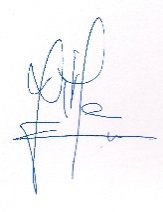                                         Juan Manuel Romero                                                Director                           